ISOLASI HEMISELULOSA DARI LIMBAH AMPAS TEBU(Saccharum Officinarum L.) MENGGUNAKAN METODE GREEN HOUSESKRIPSIOLEH:KHOIRO NAZLAH DALIMUNTHE
NPM. 162114192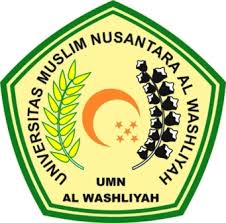 PROGRAM STUDI SARJANA FARMASIFAKULTAS FARMASIUNIVERSITAS MUSLIM NUSANTARA AL WASHLIYAHMEDAN2021ISOLASI HEMISELULOSA DARI LIMBAH AMPAS TEBU (Saccharum officinarum L.) MENGGUNAKAN METODE GREEN HOUSESKRIPSIDiajukan untuk melengkapi dan memenuhi syarat-syarat untuk memperoleh Gelar Sarjana Farmasi pada Program Studi Sarjana Farmasi Fakultas Farmasi Universitas Muslim Nusantara Al-Washliyah
OLEH:KHOIIRO NAZLAH DALUMNTHENPM.162114192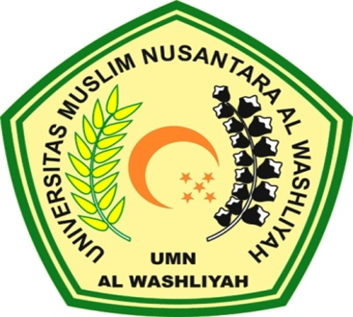 PROGRAM STUDI FARMASIFAKULTAS FARMASIUNIVERSITAS MUSLIM NUSANTARA AL-WASHLIYAHMEDAN2021